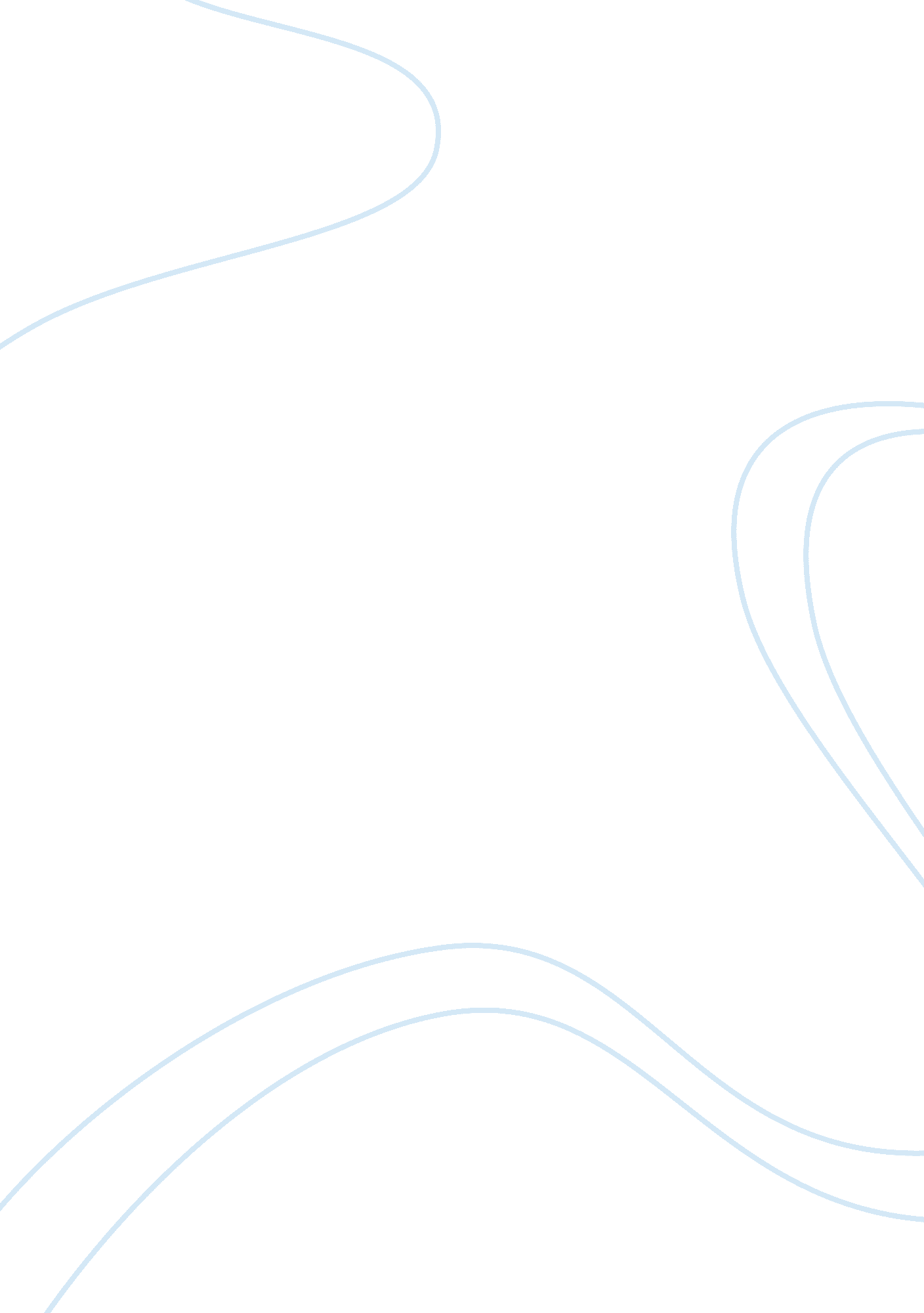 The topic of sustainable tourism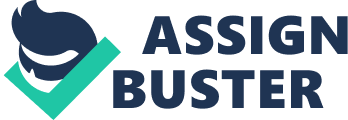 This mini report aims at providing valuable information on the chosen research topic of sustainable tourism. The report aims at looking deep in to the topic by drafting the core literature of the topic followed by methodology and some finding and conclusion. This report reassess the growth of the term, commencing with a debate of the confusion arising from the vague and contradictory definitions of the concept, and the need to differentiate between sustainable tourism and the development of tourism on the main beliefs of sustainable development. The paper then re-examine the green focus of consultation of sustainable tourism and disagree for the need to ensure that the impression incorporates and is functional to the human environment as well as the physical environment. Concentration then moves to effort of haulage capacity, organize of tourism development, and the implication of the term to mass or conservative tourism. Last but not the least, the mini report concludes with a discussion of the prospect way of sustainable tourism and the probability of expansion moving in this direction. Tourism in the current millennium, correctly managed, has the latent to partake in, revolutionize and recuperate the societal, political, cultural, as well as the ecological magnitude of people’s potential lifestyle. In this new era, one of the maximum purposes of this policies and philosophies of tourism will be to cross-examine the cultural, economical, political as well as environmental reimbursement of tourism for the people, destinations and countries in order to prolong a healthy lifestyle (Edgell, 2006) Moreover, sustainable tourism can certainly become a major vehicle for realization of mankind’s uppermost ambition in the mission to attain affluence while maintaining social, ecological and environmental veracity (Edgell, 2006). As such there is no particular definition of sustainable tourism. Complementing this, (Swarbrooke, 1999) mentions that sustainable tourism can be defined as the type of tourism which is ecologically practical but does not destroy the resources on which future tourism depends remarkably on the bodily environment as well as the social structure of the multitude community. Aims and Objective To review the topic of sustainable tourism Measuring the growth of sustainable tourism and answering the research question of is sustainable tourism consistent. Literature Review The tourism Industry The tourism industry today has reached a considerable level in terms of profits, number of tourists at varied destinations etc. In addition, the tourism sector has grown tremendously in the last decade providing visitors with a ur plus of destinations to visit. There have also been different types of tourism that have been developing namely, sports tourism, animal tourism, destination tourism, etc. Moreover, the type of tourism in the current lime light has been sustainable tourism as this is now playing a vital role in environmental issues (Edgell, 2006). Furthermore, details about sustainable tourism have been mentioned in the report further. Sustainable Tourism itself One of the main problems with the idea of sustainable growth is the method in which the solitary word ‘ sustainable’ has been useful to a diversity of performance pedestal on the supposition that it takes with it the ideological and theoretical inference of the thought (Harrison 1996). In the case of tourism, the effect has been the exterior and prevalent espousal of the term ‘ sustainable tourism’, repeatedly devoid of any shot to define it (Hunter and Green 1995). In the situation of tourism, an apposite classification of sustainable tourism is ‘ tourism in a form which can continue its practicality in a vicinity for an indistinct period of time states (Butler 1993). Tourism at places such as Niagara Falls, London, Paris or Rome, is extremely sustainable. It has been winning in that place for years and depicts no cipher of declining. With such a definition, the importance is on the preservation of tourism, but in most issues, tourism is rival for capital and may not be the top or wisest use of possessions in these locations in the future.. The above mentioned definition, though, is not what is usually unspoken by the term ‘ sustainable tourism’. Somewhat, relying on the present literature, what is in general meant by that term is as follows: tourism which is developed and maintained in an area in such a mode and at such a extent that it leftovers practical over an unlimited epoch and does not mortify or adjust the environment in which it survives to such a level that it proscribes the triumphant expansion and well being of performance and processes. (Butler 1993) The dissimilarity between these definitions is not just a theme of semantics. The meaning of sustainable tourism above mentions very modest about something except the future of tourism. Wall (1996) has noted, a single sectoral approach, a little that is at odds with the thought of sustainable growth, which by its extremely environment is holistic and multispectral. Thus sustainable tourism is not unconsciously identical as tourism urbanized in line with the philosophy of sustainable advance. As long as it is this way, then haziness and uncertainty will go on. Therefore the need to label the type of tourism being intentional or developed beyond the catch-all of ‘ sustainable’ is therefore critical, if information about the sustainability of tourism is to be long-drawn-out. Major issues in Sustainable Tourism The key term in this concept is the one of restrictions. However much proponents of growth may disregard the detail, implied in the impression of sustainable progress is the thought of confines. In the case of tourism, this is usually articulated in terms of numbers of tourists; though implied in this is the linked infrastructure development and scenery modifications. While accepted wisdom on carrying capability has been tailored really since the 1960s, researchers were looking for the ‘ magic number’ of guests who could be put up at a specific spot, the distress of volume still remains (Butler 1996). though it is by and large traditional that numbers unaided are not an fully pleasing measure of the belongings of tourism, there is hesitation that, in approximately all tourism contexts, there is a utmost figure of tourists who can be productively house. The detail remains, but, that in approximately every imaginable context, there will be an higher limit in provisos of the information of tourists and the quantity of advance associated with sightseeing that the target can withstand mentions (Shipp 1993). Once these echelons are surpassed, by and large in undesirable form. The environment of tourism itself modifys, the natural world of the purpose changes, the attractively and therefore the feasibility of the purpose declines, and tourism becomes no longer sustainable in its original form. If overeat and overdevelopment continue unabated, then any form of tourism may become indefensible in that location (Butler 1991; Cooper 1996; Zanetto & Soriani 1996). ‘ An input part of scenery aim for sustainable tourism is the establishment of the tourism carrying faculty of a destination area’ (1996). In fact little, development suggestions classify or advise such restrictions. If sustainable increase ethics are incorporated in expansion plans in everything more than name barely, they are as a rule understood in indistinguishable terms which are long on sentiment and short on details. This is describes, in part, by the detail that researchers and policy makers in tourism have never grabbed the agitate of haulage capacity or confines and have never fashioned measures that could be used in such contexts (Butler 1996). The burning necessitate to take such steps at the local altitude as well as at new superior levels of government has been harassed more strongly just (Coccossis &C Parpairis 1996; Johnson and Thomas 1996). Methodology The research methodology enables the researcher to collect the significant and relevant data for a particular research. In order to understand the recent developments in sustainable tourism, a secondary research has been conducted. Data in this research has been analyzed using graphs and charts. Some of the data is also presented in the discussion format to get the deeper knowledge. Moreover, secondary data included google books, academic articles as well as research journals in order to find accurate and precise data. Industry professional interviews were also considered. Findings and Conclusion In trying to identify where the state of the art of current research on tourism in the context of sustainable development stands is rather difficult. There is now a sizeable body of literature on this subject, which is growing rapidly. The topic has even resulted in the appearance of a journal {Journal of Sustainable Tourism) devoted to this field. A great deal more research by geographers and others has been conducted and is just reaching the publication stage (Pigram &c Wahab 1997; Hall &C Lew 1998; C. Becker, University of Trier, personal communication). Thus one cannot conclude simply that there is little written and that much remains to be done, nor can one argue that the key questions have been resolved. Although a great deal has been written, particularly in the last 5 years, I feel that much research does still remain to be undertaken. The key problem, in my mind, is the current inability to define to the satisfaction of all, or even most, of the stakeholders in tourism, exactly what is meant by ‘ sustainable tourism’. As noted above, this remains a major problem and, because ambiguity exists, almost any form of tourism can, and often is, termed sustainable. Related to this fundamental issue is the question of how sustainability might be monitored and measured if and when a satisfactory definition of sustainable tourism is established and accepted. It is clear that current research in all disciplines involved with tourism has not really tackled the problem of monitoring the effects of tourism in any context. Despite the real need to benchmark and monitor, first called for many years ago (Mathieson 8> C Wall 1982), such efforts have, by and large, been at best sporadic and non-systematic. Given the hype that exists in industry and political circles to persuade people that much is being done to achieve sustainable tourism, there is implicit, if not overt, opposition to research that might show that very little new or existing tourism development is sustainable, or at best that a decision on its sustainability cannot be made for many years to come. Also, many proponents of the idea of sustainable tourism seem unwilling to accept that, because an operation calls itself sustainable, it may not be so in reality. To assess the real impacts of tourism and the level of sustainability achieved requires in-depth longitudinal research and environmental, economic and social auditing. This requires stable funding and a willing- ness on the part of researchers to commit to a research programme for a considerable period of time. There is very little evidence that this sort of commitment currently exists and good long-term research on sustainable development in tourism or any other field is extremely scarce (Wall 1996). One can argue, therefore, that the greatest research need is to develop measures of sustainability and to apply these to existing and new forms of tourism development to help determine what affects sustainability and how it can be achieved; in other words, to operationalize the concept and evaluate it in operation. This is far more complex than it sounds because, as discussed above, a multi-sectoral approach is essential, and this requires much more than simply estimating the direct effects of tourism on the physical and human environments of destination areas. Even when the elements and processes of sustainability are identified and understood, there is still no guarantee that it will be practised in destination areas. It will be necessary, if sustainability is to be achieved, to ensure that all stakeholders are willing participants in the process. If the industry, at all scales, cannot be persuaded that it is in its own direct interest to commit to some principles of sustainability, then efforts ofother stakeholders will have little effect. If the public sector is not willing to educate and, if necessary, enforce sustainable policies and actions, then few are unlikely to follow them. Simply listing appropriate actions and strategies and calling for their adoption (Table 2), as some governments have done (Tourism Canada 1990), is but a first step – specific action and enforcement are necessary as well. If local residents cannot see the short-term as well as long-term benefits to themselves of sustainable policies, they will subvert or ignore them. Finally, if the tourists themselves do not enjoy or anticipate satisfaction from sustainable forms of tourism, they will not participate and not visit destinations geared to offer this type of tourism. One of the other tasks facing researchers, if they wish to ensure the application as well as the understanding of sustainable development of tourism, is to find ways to ensure the necessary policies and actions are acceptable to all stakeholders in tourism. Simply saying that all is well and that sustainable tourism is the way of the future because there is a growing interest in the concept will not ensure its adoption or success. At present, there is a disturbing tendency, in the desire to promote sustainable tourism, to claim that any small-scale, environmentally or culturally focused form of tourism is sustainable, particularly where it is developed by or for local residents. In the absence of accurate and reliable indicators and monitoring, one cannot comment on the sustainability of any enterprise until many years after its establishment, and only then, after comparing its operation and effects, to the state of the environment at the time of its establishment. Given that the term sustainable development did not enter the lexicon until 1987, it is still too soon to say if anything created since then is truly sustainable or not. 